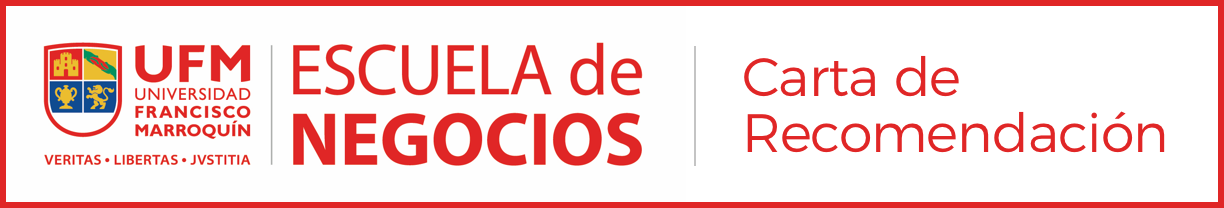 Instrucciones para el (la) candidato(a) Por favor, escriba su nombre en el encabezado de este formulario y entrégueselo a la persona que suscribe su carta de recomendación. En sobre cerrado, presente en la secretaría de la Escuela de Negocios el formulario lleno y firmado, con el resto de la papelería requerida. Instrucciones para la persona recomendante Deseamos conocer su opinión sobre la persona recomendada como candidato (a) para ingresar en la Escuela de Negocios de la UFM, tanto en lo que respecta a su habilidad gerencial como a sus cualidades personales. Las preguntas se refieren a liderazgo, trabajo en equipo, sentido crítico, responsabilidad, deseos de superación, facilidad para relacionarse, potencial gerencial. Siéntase en libertad de agregar a sus respuestas cualquier comentario que considere oportuno: la finalidad de todo es tomar una decisión acertada sobre la admisión o no de este(a) candidato(a). Cuando termine, entregue el documento en sobre cerrado al (a la) candidato(a), para que lo presente en el Comité de Admisiones, Escuela de Negocios, Universidad Francisco Marroquín. Agradecemos su colaboración y el tiempo que nos ha dedicado. Nombre del (la) candidato(a): ______________________¿Desde cuándo lo (la) conoce? ¿Cuál es su relación con él/ella? ¿Cuáles considera que son las fortalezas del (la) candidato(a) para ser un(a) buen(a) administrador(a)? ¿Qué características del (la) candidato(a) le gustaría que cambiaran o mejoraran? ¿Qué cualidades del (la) candidato(a) lo (la) capacitan para trabajar en equipo? ¿Tiene algún ejemplo en que se evidencien esas cualidades? ¿Qué cualidades del (la) candidato(a) lo (la) caracterizan como líder? En el pasado, ¿cómo ha demostrado el (la) candidato(a) su deseo de superación profesional? Resuma su opinión según los siguientes criterios: Comentarios adicionales: si cree que hay algo adicional que el Comité de Admisiones deba saber sobre el (la) candidato(a), inclúyalo, por favor, en el espacio siguiente. Su nombre:Empresa: Puesto: Teléfono para contacto: Correo electrónico para contacto: Fecha:Firma: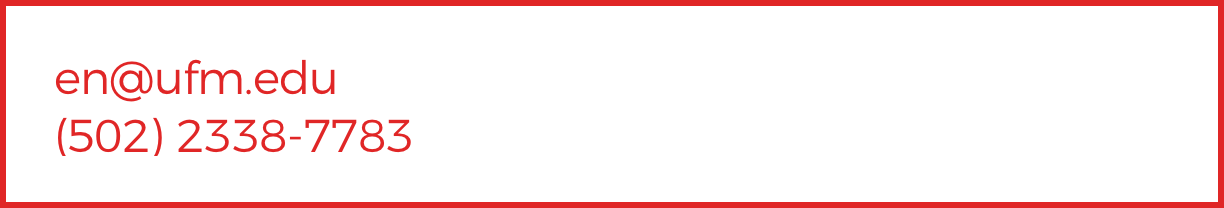 ExcepcionalBueno Promedio PobrePotencial de liderazgo 􀂅􀂅􀂅􀂅Habilidades organizacionales 􀂅􀂅􀂅􀂅Trabajo en equipo 􀂅􀂅􀂅􀂅Madurez 􀂅􀂅􀂅􀂅Confianza en sí mismo(a) 􀂅􀂅􀂅􀂅Creatividad 􀂅􀂅􀂅􀂅